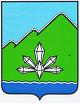 АДМИНИСТРАЦИЯ ДАЛЬНЕГОРСКОГО ГОРОДСКОГО ОКРУГАПРИМОРСКОГО КРАЯПОСТАНОВЛЕНИЕО внесении изменений в постановление администрацииДальнегорского городского округа от 10.01.2018 № 2-па«Об утверждении порядка сообщения руководителем 
муниципального учреждения Дальнегорского городского 
округа о возникновении личной заинтересованности 
при исполнении должностных обязанностей, 
которая приводит или может привести 
к конфликту интересов»В соответствии с Трудовым кодексом Российской Федерации, Федеральными законами от 06.10.2003 № 131-ФЗ «Об общих принципах организации местного самоуправления Российской Федерации», от 25.12.2008 
№ 273-ФЗ «О противодействии коррупции», Законом Приморского края от 10.03.2009 № 387-КЗ «О противодействии коррупции в Приморском крае», модельным руководствуясь Уставом Дальнегорского городского округа, администрация Дальнегорского городского округаПОСТАНОВЛЯЕТ:1.  Внести в постановление администрации Дальнегорского городского округа от 10.01.2018 № 2-па «Об утверждении порядка сообщения руководителем муниципального учреждения Дальнегорского городского округа о возникновении личной заинтересованности при исполнении должностных обязанностей, которая приводит или может привести к конфликту интересов» следующие изменения:1.1. В порядке сообщения руководителем муниципального учреждения Дальнегорского городского округа о возникновении личной заинтересованности при исполнении должностных обязанностей, которая приводит или может привести к конфликту интересов:1) в абзаце третьем пункта 2 слова «вне места службы» заменить словами «вне места исполнения должностных обязанностей»;2) пункты 5, 6 изложить в следующей редакции:«5. Уполномоченный сотрудник управления администрации после регистрации уведомления осуществляет его рассмотрение и подготовку мотивированного заключения по результатам его рассмотрения в течение 10 рабочих дней со дня поступления уведомления. При подготовке мотивированного заключения по результатам рассмотрения уведомления уполномоченный сотрудник имеет право проводить собеседование с руководителем муниципального учреждения, представившим уведомление, получать от него письменные пояснения, направлять в установленном порядке запросы в государственные органы, органы местного самоуправления, организации или их должностным лицам.По окончании рассмотрения уведомления уполномоченный сотрудник управления администрации посредством любых средств связи направляет руководителю муниципального учреждения предложение ознакомиться с результатами его рассмотрения в течение 3 рабочих дней.6. Уведомление, а также заключение и другие материалы после ознакомления с ними руководителя муниципального учреждения (или получения отказа в ознакомлении), в срок не более 15 рабочих дней со дня поступления уведомления управлением администрации представляются Главе Дальнегорского городского округа.В случае направления запросов, указанных в абзаце втором пункта 5 настоящего порядка, уведомление, а также заключение и другие материалы представляются Главе Дальнегорского городского округа в течение 45 дней со дня поступления уведомления. Указанный срок может быть продлен Главой Дальнегорского городского округа, но не более чем на 30 дней.»;3) второе предложение подпункта «в» пункта 7 изложить в следующей редакции:«В этом случае Глава Дальнегорского городского округа применяет к руководителю муниципального учреждения конкретную меру юридической ответственности и определяет принятие конкретных мер по урегулированию конфликта интересов и недопущению его возникновения в дальнейшей работе.»;4) дополнить пунктом 8 следующего содержания:«8. О принятом решении, предусмотренном пунктом 7 настоящего Порядка, Глава Дальнегорского городского округа уведомляет руководителя муниципального учреждения.».2. Настоящее постановление подлежит опубликованию в газете «Трудовое слово» и размещению на официальном сайте Дальнегорского городского округа. Глава Дальнегорскогогородского округа								      А.М. Теребиловг. Дальнегорск№ __________